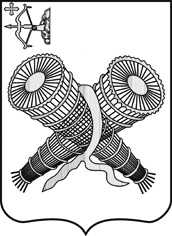 АДМИНИСТРАЦИЯ ГОРОДА СЛОБОДСКОГОКИРОВСКОЙ ОБЛАСТИПОСТАНОВЛЕНИЕ28.01.2021									 №106г. Слободской Кировской областиОб утверждении стоимости гарантированного перечня услуг по погребению, оказываемых на территории города Слободскогос 01.02.2021 по 31.01.2022В соответствии с письмом Государственного учреждения - Управление Пенсионного фонда Российской Федерации в Слободском районе Кировской области «О согласовании стоимости услуг, предоставляемых по гарантированному перечню услуг по погребению» от 28.01.2021 №483-11 администрация города Слободского ПОСТАНОВЛЯЕТ:1. Утвердить стоимость гарантированного перечня услуг по погребению, оказываемых на территории города Слободского с 01.02.2021 по 31.01.2022, согласно приложению.2. Организационному отделу администрации города разместить настоящее постановление на официальном сайте города Слободского.3. Контроль за выполнением настоящего постановления возложить на первого заместителя главы администрации города Слободского Вайкутиса П.О.Глава города Слободского			 И.В. ЖелваковаПриложение к постановлениюадминистрации городаСлободскогоот 28.01.21  №106            Гарантированный перечень услуг по погребению(статья 9 Федерального закона от 12.01.1996 № 8-ФЗ«О погребении и похоронном деле»), оказываемых на территориигорода Слободскогос 01.02.2021 по 31.01.2022(наименование муниципального образования)№п/пНаименование услугСтоимостьуслуг, руб.1Оформление документов, необходимых для погребения1600,002Предоставление и доставка гроба и других предметов, необходимых для погребения970,003Перевозка тела (останков) умершего на кладбище1018,734Погребение3800,005Итого:7388,73